                                     Перечень тем и заданий на 17.04.2020Приложение 1Математика, 5 класс.Ф.И. учащегосяКонтрольная работа № 9«Среднее арифметическое. Проценты.»Вариант 1Найдите среднее арифметическое чисел:  32,6; 38,5; 34; 35,3.Площадь поля равна 300 га. Рожью засеяли 18 % поля. Сколько гектаров поля засеяли рожью?Петя купил книгу за 90 р., что составляет 30 % всех денег, которые у него были. Сколько денег было у Пети?Лодка плыла 2 ч со скоростью 12,3 км/ч и 4 ч со скоростью 13,2 км/ч. Найдите среднюю скорость лодки на всём пути.Турист прошёл за три дня 48 км. В первый день он прошёл 35 % всего маршрута. Путь пройденный в первый день, составляет 80 % расстояния , пройденного во второй день. Сколько километров прошёл турист в третий день?Критерии формирования оценкиВ каждой контрольной работе представлены два равной трудности варианта. Каждый вариант содержит 6 задач, несколько сложнее задачи №5,6.При проверке вариантов оценка «5» ставится за правильное решение всех задач, оценка «4» -четырех задач, оценка «3» - трех задач. Контрольная работа рассчитана на 30 минут.Математика, 5 класс.Ф.И. учащегосяКонтрольная работа № 9«Среднее арифметическое. Проценты.»Вариант 2Найдите среднее арифметическое чисел:  26,3; 20,2; 24,7; 18.В школе 800 учащихся. Сколько пятиклассников в этой школе, если известно, что их количество составляет 12 % количества всех учащихся?Насос перекачал в бассейн 42  воды, что составляет 60 % объёма бассейна. Найдите объём бассейна.Автомобиль ехал 3 ч со скоростью 62,6 км/ч и 2 ч со скоростью 65 км/ч. Найдите среднюю скорость автомобиля на всём пути.Токарь за три дня изготовил 80 деталей. В первый день он выполнил 30 % всей работы. Известно, что количество деталей, изготовленных в первый день, составляет 60 % количества деталей , изготовленных во второй день. Сколько деталей изготовил токарь в третий день?Критерии формирования оценкиВ каждой контрольной работе представлены два равной трудности варианта. Каждый вариант содержит 6 задач, несколько сложнее задачи №5,6.При проверке вариантов оценка «5» ставится за правильное решение всех задач, оценка «4» -четырех задач, оценка «3» - трех задач. Контрольная работа рассчитана на 30 минут.Приложение 2				Сообщение о матрёшкеМатрёшка - один из известных и любимых всеми российских сувениров.
Первая русская матрёшка появилась в конце 19 века и снискала небывалое признание как один из всеобъемлющих образов России, символ русского народного искусства.Предшественницей и прообразом русской матрёшки стала фигурка добродушного лысого старика, буддийского мудреца Фукурумы, в которой находилось еще несколько фигурок, вложенных одна в другую, завезенная с острова Хонсю. Японцы, кстати, утверждают, что первым на острове Хонсю такую игрушку выточил безвестный русский монах.
Русскую деревянную разъемную куклу назвали матрёшкой. В дореволюционной провинции имя Матрёна, Матрёша считалось одним из наиболее распространенных русских имён, в основе которого лежит латинское слово «mateг», означающее мать. Это имя ассоциировалось с матерью многочисленного семейства, обладающей хорошим здоровьем и дородной фигурой. Впоследствии оно сделалось нарицательным и стало означать токарное разъемное красочно расписанное деревянное изделие. Но и сейчас матрёшка остается символом материнства, плодородия, поскольку кукла с многочисленным кукольным семейством прекрасно выражает образную основу этого древнейшего символа человеческой культуры.
Первая русская матрёшка, выточенная Василием Звездочкиным и расписанная Сергеем Малютиным, была восьмиместной: за девочкой с черным петухом следовал мальчик, затем опять девочка и так далее. Все фигурки отличались друг от друга, последняя, восьмая, изображала спеленатого младенца.
Как правило, матрёшки изготавливают из древесины лиственных пород деревьев. Самым благодатным материалом является липа. Деревья, предназначенные для выделки матрёшек, спиливают ранней весной, обычно в апреле, когда древесина в соку. Спиленные деревья очищают, оставляя обязательно в нескольких местах кольца коры. Иначе при сушке древесина потрескается. Подготовленные таким образом бревна с замазанными торцами, укладывают штабелями, чтобы между ними остался зазор для воздуха. Заготовленную древесину выдерживают на открытом воздухе не менее двух лет. Бревна, готовые к обработке, распиливают на заготовки для будущей матрёшки. В руках токаря заготовка проходит до 15 операций, прежде чем стать готовой матрёшкой. Обычно первой вытачивают самую маленькую неоткрывающуюся фигурку, потом уже все остальные фигурки. Готовые куклы грунтуют крахмальным клеем, сушат, теперь матрёшка готова к росписи.
До конца 90-х годов прошлого века матрёшки вытачивали и расписывали в московской мастерской «Детское воспитание», а после ее закрытия в подмосковном Сергиевом Посаде, старинном центре по изготовлению игрушек. По преданию, первую «троицкую» игрушку вырезал настоятель Троицко-Сергиева монастыря, основанного в 1340 году, Сергий Радонежский. Он лично одаривал игрушками детей. Даже среди игрушек царских детей были деревянные троицкие. Их покупали в Сергиевом Посаде, куда на богомолье в Троице-Сергиев монастырь приезжали русские цари со своими чадами и домочадцами.
В 1900 году русская матрёшка экспонировалась на Всемирной выставке в Париже, где получила медаль и мировое признание. С конца 18 - начала 19 века до нас дошли резные деревянные игрушки, изображающие крестьянскую девушку в кокошнике, пляшущего мужика, нарядных барынь и гусар. Первые матрёшки своими формами и росписью тоже фиксируют пеструю разнообразную жизнь: девушек в русских сарафанах с корзинами, серпами, букетиками цветов либо в зимних полушубках с шалью на голове; жениха и невесту, держащих свечи в руках; пастушка со свирелью; старика с окладистой бородой. Иногда матрёшка представляла собой целую семью.
Матрёшка - это произведение и скульптурное, и живописное, это образ и душа России.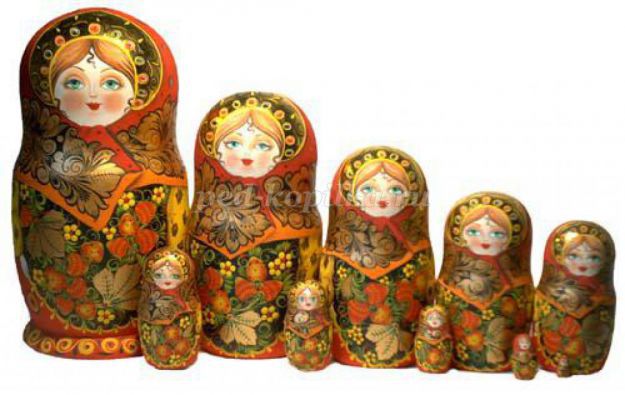 ПредметТема для изученияКлассная работа Домашняя работа1.ОДНКНРТема: Твоё образование и интересы.Записать тему урока; записать как вы понимаете выражение «духовный мир». Прочитать тему в учебнике.Дополнить фразы (письменно):1.Я мечтаю увидеть, полюбоваться…2.Я знаю, что красота души – это…3.Самое главное в человеке доброта, потому что…4.Духовное важнее материального, потому что…----2.Математика Тема: Контрольная работа №9 «Среднее арифметическое. Проценты».Приложение 1Контрольную работу можно решить на двойном листочке или распечатать и решить на бланке ответов. Обязательно записывайте дату и фамилию , имя.3.Русский языкТема: Определение. § 65Изучить теорию . Упр. № 509,510(устно)Упр. № 507 (письменно)Видеоурок  https://www.youtube.com/watch?v=Igbq-GDTvR0Выучить правила, выполнить упр. № 5084.Английский языкТема: Давай пойдем… Стр108-1091)Записать число Friday, the seventeenth of AprilClass work 2)Посмотреть видеоhttps://resh.edu.ru/subject/lesson/7514/main/268225/https://youtu.be/TmhYsZ7xWxY3)Прочитать правило Grammar 6Переписать таблицу с правилом в тетрадь Past Simple.HomeworkEx., p.Раскрой скобки, употребив глаголы в Past Simple(добавляем окончание –ed к глаголу)письменно.
1. Children (dress) dressed___ quickly.

2. I (help) _________________ my mother in the kitchen.

3. We (walk) _________________ in the park.

4. They (wash) _________________ their clothes in the bathroom.

5. We (watch) _________________ an interesting film.

6. Students (work) _________________ in the garden.

7. Guna (play) _________________ basketball.

8. It (rain) _________________ a lot.9. Henry (ski) _________________ down the hill.

10. It (snow) _________________ last winter.5.КрымоведениеТема: Реликты и эндемики Крымского полуострова. Красная книга.Тема 6. "Жизнь вокруг нас"Тема 6. "Жизнь вокруг нас"Сообщение «Красная книга»6.ИЗОТема: Народные промыслы.Записать тему урока, понятия: народные промыслы, виды народных промыслов (гжель, жостово, городецкая роспись, хохломская роспись), матрёшка. Прочитать сообщение о матрёшке (см. Приложение 2).Нарисовать авторскую матрёшку.-